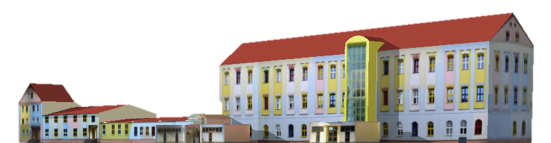 …………………………………………Mgr. Milan Šťovíček      ředitel školy	Údaje o zařízeníNázev školy: Střední škola pro ochranu a obnovu životního prostředí – Schola Humanitas LitvínovZřizovatel: město LitvínovŘeditel školy: Mgr. Milan ŠťovíčekKontaktní údaje školy:Adresa: Ukrajinská 379, 436 01 LitvínovIČO: 00832375DIČ: CZ 00832375Email: schola@humanitas.czWeb: www.humanitas.czPopis ZařízeníTyp zařízení: domov mládeže při střední školeVedoucí vychovatel: Bc. David MalátKapacita: 84 ubytovaných žáků ve dvou patrechPočet pokojů: 12 dvoulůžkových a 22 třílůžkových pokojůProvoz zařízení: v době pracovního týdne. Příjezd do domova mládeže vždy v neděli od 17:00 h., odjezd v pátek do 14:00 h.Vybavení pokojů: palandy a válendy s prostorem na uložení lůžkovin, deka, polštář, skříně policové, společná skříň šatní, stůl, židle, nástěnky, poličky, lampičkyUbytovaní žáci mají k dispozici: skříňky v šatně, kuchyňky, sociální zařízení, klubovny, posilovnu, venkovní hřištěVyužití zařízení pro jiné aktivity: Poskytování ubytování v rámci doplňkové činnosti školyRežimové požadavky  6,00 -   7,30	ranní hygiena, úklid pokojů  7,30 -   7,50	odchod na snídani, snídaně  8,05            	odchod z podlaží   8,10 - 13,50	výuka12,00 - 14,10	oběd12,00 - 18,00	zájmová činnost žáků, 18,00 - 18,30	večeře /výdej ukončen v 18,20 hod./18,30 - 19,30 	studium, příprava na vyučování19,30 -  21,00	zájmová činnost, vycházky21,00 -  21,30	večerní hygiena, příprava na večerku21,30 -  22,00	klidové zaměstnání na vlastních pokojích22,00             	večerka22,00 -  6,00	noční klidPravidelná činnost   odpolední služby ve vstupní hale / 14.15 – 21.00 hod./generální úklidy pokojů / 1x týdně/úklid okolí školynávštěvy plaveckého bazénunávštěva posilovnypomoc při vernisážích zájmové kroužky: florbalový, keramický, aerobik, práce v Globepravidelná návštěva divadla (1x mesíčně)Ostatní aktivity    návštěvy divadla v Mostě nebo Litvínově návštěvy vernisážísoutěže, kvízy, testybowling, pétanque, squash, aquapark, šipky, st. tenis, fotbáleklaser aréna, badminton, kolečkové brusle, cyklistika, vycházky televize, poslech hudby, PC, X -box  Ubytovánípokoje 2 – 3 lůžkové /ubytovací plocha odpovídá vyhl. 410/2005 § 10, patrová lůžka, každé lůžko má samostatný prostor pro uložení lůžkovin/osvětlení stropní a osvětlení pracovních stolů žákůna každém podlaží oddělené WC a koupelny pro dívky a chlapcena 4. podlaží samostatné zázemí pro vychovatele / WC, umyvadlo/na 4. podlaží je nainstalován doplňkový protipožární systémuložení obuvi je možné v samostatných skříňkách v přízemí školy a pro žáky jiných škol při vstupu na domov mládežebudova je monitorována kamerovým systémemProvoz domova mládežežáci mohou přijíždět do DM v neděli od l7,00 hod. do 21.00 hododjezdový den je pátek do 14.30 hodv době vyučování / do 13, 00 hod./ je vstup na podlaží ubytovaným žákům Scholy Humanitas zakázánna návštěvu do prostoru DM mohou přicházet pouze neubytovaní žáci Scholy Humanitas, rodiče a příbuzní po ohlášení na vychovatelněDM mohou žáci opustit pouze se souhlasem vychovatele / po zápisu do knihy vycházek /, svůj odchod i příchod hlásí osobně na vychovatelněžák/žákyně se řídí denním režimem DM, který je součástí tohoto provozního řáduubytovaní žáci vykonávají odpolední službu ve dvoraně školy dle rozpisu,  řídí se povinnostmi služby Stravováníjídelna se nachází v přízemí budovy jídelna zajišťuje žákům celodenní stravování / snídaně se svačinou, oběd, večeře se svačinou/nabídka běžné a vegetariánské stravy / po dohodě s rodiči dle zdravotního stavu žáka možnost diety, bezlepkové stravy apod./na každém podlaží je k dispozici kuchyňka s lednicí, mikrovlnou troubou a rychlovarnou konvicína 4. podlaží je k dispozici mrazákPitný režim -  nápoje v rámci stravování, vodovod, vlastní kupované balené vody,Lékařská péče:smluvně zajištěn školní lékař / MUDr. Drahomíra Šedivá, Alešova 770, Litvínov/vychovatelna je vybavena lékárničkou první pomoci, základní ošetření poskytuje službu konající vychovatelDM není vybaven ošetřovnou ani izolačním pokojem, v případě nemoci ubytovaní žáci odjíždí domův případě úrazu je žák odvezen na odborné lékařské ošetřeníVýměna a skladování prádla:samostatný sklad čistého ložního prádla se nachází v přízemí budovy, zároveň máme určenou zašupovací velkou skříň pro čisté ložní prádlo na klubovně 4. podlaží výměna ložního prádla se provádí 1x za 14 dní dle rozpisu / na požádání dle potřeby/sklad použitého prádla se nachází v přízemí budovy / odvoz každý čtvrtek/praní prádla zajištěno dodavatelsky / p. Konopka /Úklidúklid společných prostor provádí uklízečky denně běžnými desinfekčními prostředky / Savo, Chloramin/běžný úklid pokojů provádí žáci denně, 1x týdně / neurčí li vychovatel jinak/ provádí generální úklid pokojůodpad se třídí do 4 nádob / sklo, papír, plasty, ostatní odpad/. Vynášen je studenty, kteří mají daný den službuvynášení odpadu z veřejných prostor /, klubovny, WC, koupelny/  provádí uklízečky denně odpad z pokojů vynáší před odchodem do školy ubytovaní žáci z daného pokojeVytápěnívytápění dodavatelsky horkovodemVětrání:větrání okny, hygienická zařízení okny a vzduchotechnikouOsvětleníVe všech místnostech je zajištěno denní světloPři nedostatku denního osvětlení, či v případě nepříznivých klimatických podmínek je denní osvětlení doplněno umělým osvětlením i během dneV každé místnosti je dle možností stínění zabezpečeno žaluziemi nebo roletamiMalovánímalování sociálních zařízení se provádí 1x ročně, ostatní prostory 1x za 3 rokyOstatní pravidla pro ubytované:Ubytovaná osoba je povinnaznát a dodržovat tento provozní řád znát vnitřní řád domova mládežeznát evakuační plán, únikovou cestu z objektudodržovat hygienická, bezpečnostní, zdravotní a další pravidla spojená s chodem domova mládeže Hygienická pravidla: udržovat pořádek na pokojích i na podlaží, v celém ubytovacím zařízení i v jeho okolízakazuje se přechovávat v domově mládeže jakékoliv živočichyBezpečnostní pravidladodržovat všeobecně platné bezpečnostní předpisy, svým chováním neohrožovat bezpečnost svou ani druhých, zakazuje se jakákoliv manipulace s elektrickým proudem a zasahování do instalace všeho druhu, zakazuje se přechovávat v DM zbraně, výbušniny, chemikálie a látky ohrožující zdraví, alkohol, drogy a jiné psychotropní látky, ubytované osoby jsou povinny dbát na pečlivé uzamykání pokojů, při zjištění jakýchkoliv nedostatků informovat osobu, která má na starosti ubytování, uzamykání na pokojích zevnitř je zakázáno!před odchodem z DM zavřít oknazakazuje se vodit do DM cizí neubytované osoby Zdravotní pravidla:  dodržovat přísný zákaz kouření, požívání alkoholických nápojů, škodlivých a omamných látek, drog i jiných psychotropních látekOstatní pravidla:úmyslné poškození nábytku či jiného majetku DM hradí ubytovaná osoba v plné výši                                                                                                                                                         DM nenese odpovědnost za cenné věci a finanční prostředky ubytovaných osobBc. David Malát- vedoucí vychovatel DMStřední odborná škola pro ochranu a obnovu životního prostředí – Schola HumanitasStřední odborná škola pro ochranu a obnovu životního prostředí – Schola HumanitasPROVOZNÍ ŘÁD DOMOVA MLÁDEŽEPROVOZNÍ ŘÁD DOMOVA MLÁDEŽEČ. j.:                   SM-15-2020 Účinnost od:               1. 12. 2020Spisový znak:Skartační znak: Změny:Změny: